เรียน   คณบดีคณะเทคโนโลยีและนวัตกรรมผลิตภัณฑ์การเกษตรด้วยข้าพเจ้า..................................……………………………………………………………………………………………ตำแหน่ง.................................................................................สังกัด..................................................................................คณะเทคโนโลยีและนวัตกรรมผลิตภัณฑ์การเกษตร มีภารกิจที่จะต้องดำเนินการที่มหาวิทยาลัยศรีนครินทรวิโรฒ ประสานมิตร เนื่องจาก......................................................................................................................................................ในวันที่........................................ถึงวันที่.......................................จำนวน...........วัน ตั้งแต่เวลา.......................................  จึงขออนุญาตไปปฏิบัติงานที่มหาวิทยาลัยศรีนครินทรวิโรฒ ประสานมิตร             จึงเรียนมาเพื่อโปรดพิจารณา  จะขอบพระคุณยิ่ง                                                 ลงชื่อ....................................................................                                                         (................................................................)ความเห็นหัวหน้างาน/หัวหน้าสาขา/หัวหน้าศูนย์วิจัย ฯ....................................................................................................................................................................................................................................................................................................................................................................................ลงชื่อ...............................................................(................................................................)ตำแหน่ง..........................................................วันที่.................................................................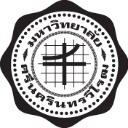 	บันทึกข้อความ	บันทึกข้อความ	บันทึกข้อความส่วนงานส่วนงานส่วนงานคณะเทคโนโลยีและนวัตกรรมผลิตภัณฑ์การเกษตร  โทร 27175คณะเทคโนโลยีและนวัตกรรมผลิตภัณฑ์การเกษตร  โทร 27175คณะเทคโนโลยีและนวัตกรรมผลิตภัณฑ์การเกษตร  โทร 27175ที่อว 8705.1/อว 8705.1/อว 8705.1/ วันที่……………………………………………….เรื่องเรื่องขออนุญาตไปปฏิบัติงานมหาวิทยาลัยศรีนครินทรวิโรฒ ประสานมิตรขออนุญาตไปปฏิบัติงานมหาวิทยาลัยศรีนครินทรวิโรฒ ประสานมิตรขออนุญาตไปปฏิบัติงานมหาวิทยาลัยศรีนครินทรวิโรฒ ประสานมิตรขออนุญาตไปปฏิบัติงานมหาวิทยาลัยศรีนครินทรวิโรฒ ประสานมิตรคำสั่ง                  อนุญาต                  ไม่อนุญาตลงชื่อ...............................................................(................................................................)ตำแหน่ง..........................................................วันที่.................................................................